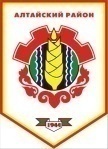 Российская ФедерацияРеспублика ХакасияАлтайский районСовет депутатов Аршановского сельсоветаР Е Ш Е Н И Е24.11.2014											№ 50с. АршановоОб установлении земельного налога В соответствии с главой 31 Налогового Кодекса Российской Федерации, Федеральным законом от 06.10.2003 № 131- ФЗ «Об общих принципах организации местного самоуправления в Российской Федерации» и Уставом муниципального образования Аршановский сельсовет, Совет депутатов Аршановского сельсоветаРЕШИЛ:1.Ввести на территории Аршановского сельсовета земельный налог, порядок и сроки уплаты налога за земли, находящиеся в пределах границ Аршановского сельсовета. 2.Налогоплательщиками налога признаются организации и физические лица, обладающие земельными участками, признаваемыми объектом налогообложения в соответствии со статьей 389 Налогового кодекса Российской Федерации, на праве собственности, праве постоянного (бессрочного) пользования или праве пожизненного наследуемого владения. Не признаются налогоплательщиками организации и физические лица в отношении земельных участков, находящихся у них на праве безвозмездного срочного пользования или переданных им по договору аренды.3. Объектом налогообложения признаются земельные участки, расположенные в пределах  границ территории Аршановского сельсовета.        Не признаются объектом налогообложения:1) земельные участки, изъятые из оборота в соответствии с законодательством Российской Федерации;2) земельные участки, ограниченные в обороте в соответствии с законодательством Российской Федерации, которые заняты особо ценными объектами культурного наследия народов Российской Федерации, объектами, включенными в Список всемирного наследия, историко-культурными заповедниками, объектами археологического наследия;3) земельные участки из состава земель лесного фонда;4) земельные участки, ограниченные в обороте в соответствии с законодательством Российской Федерации, занятые находящимися в государственной собственности водными объектами в составе водного фонда.4. Налоговая база определяется как кадастровая стоимость земельных участков, признаваемых объектом налогообложения в соответствии с пунктом 3 настоящего Решения. Кадастровая стоимость земельного участка определяется в соответствии с земельным законодательством Российской Федерации.5. Налоговая база определяется в отношении каждого земельного участка как его кадастровая стоимость по состоянию на 1 января года, являющегося налоговым периодом. Налоговая база определяется отдельно в отношении долей в праве общей собственности на земельный участок, в отношении которых налогоплательщиками признаются разные лица либо установлены различные налоговые ставки.6. В отношении земельного участка, образованного в течение налогового периода, налоговая база в данном налоговом периоде определяется как его кадастровая стоимость на дату постановки такого земельного участка на кадастровый учет.7. Установить налоговые ставки в следующих размерах: 1) 0,3 процента в отношении земельных участков:отнесенных к землям сельскохозяйственного назначения или к землям в составе зон сельскохозяйственного использования в населенных пунктах и используемых для сельскохозяйственного производства;занятых жилищным фондом и объектами инженерной инфраструктуры жилищно-коммунального комплекса (за исключением доли в праве на земельный участок, приходящейся на объект, не относящийся к жилищному фонду и к объектам инженерной инфраструктуры жилищно-коммунального комплекса) или приобретенных (предоставленных) для жилищного строительства;приобретенных (предоставленных) для личного подсобного хозяйства, садоводства, огородничества или животноводства, а также дачного хозяйства;ограниченных в обороте в соответствии с законодательством Российской Федерации, предоставленных для обеспечения обороны, безопасности и таможенных нужд;2) 1,5 процента в отношении прочих земельных участков.8.Помимо льгот, установленных Федеральным законодательством, освободить от налогообложения следующие категории налогоплательщиков:- граждан старше 70 лет;9.Срок уплаты налога для налогоплательщиков - организаций и физических лиц, являющихся индивидуальными предпринимателями, признаются первый квартал, второй квартал и третий квартал календарного года. 10.Налогоплательщики, имеющие право на налоговые льготы, должны представить документы, подтверждающие такое право, в налоговые органы по месту нахождения земельного участка, признаваемого объектом налогообложения в соответствии со статьей 389 Налогового Кодекса Российской Федерации в срок не позднее 1 февраля года,  следующего за истекшим налоговым периодом.  В случае возникновения у налогоплательщиков в течение налогового (отчетного) периода права на налоговую льготу исчисление суммы налога (суммы авансового платежа по налогу) в отношении земельного участка, по которому предоставляется право на налоговую льготу, производится с учетом коэффициента, определяемого как отношение числа полных месяцев, в течение которых отсутствует налоговая льгота, к числу календарных месяцев в налоговом (отчетном) периоде. При этом месяц возникновения права на налоговую льготу, а также месяц прекращения указанного права принимается за полный месяц.11. Сведения о кадастровой стоимости земельных участков для целей налогообложения размещаются на официальном сайте Федерального агентства кадастра объектов недвижимости в сети Интернет.12.Настоящее решение вступает в силу с 1 января 2015 года, но не ранее чем по истечении одного месяца со дня его официального опубликования (обнародования).13.Поручить Администрации Аршановского сельсовета в течении пяти дней с момента опубликования (обнародования) настоящего Решения направить его копии в Управление Федеральной Налоговой службы по Республике Хакасия и Министерство финансов и экономики Республики Хакасия.14. Решение Совета депутатов МО Аршановский сельсовет от 20.10.2006г. № 50 «Об установлении земельного налога», от 29.11.2010г. № 10 «О внесении изменений в решение Совета депутатов МО Аршановский сельсовет от 20.10.2006г. № 50 «Об установлении земельного налога» признать утратившим силу.Глава Аршановского сельсоветаАлтайского района Республики Хакасия					Н.А. Танбаев